Advanced Photography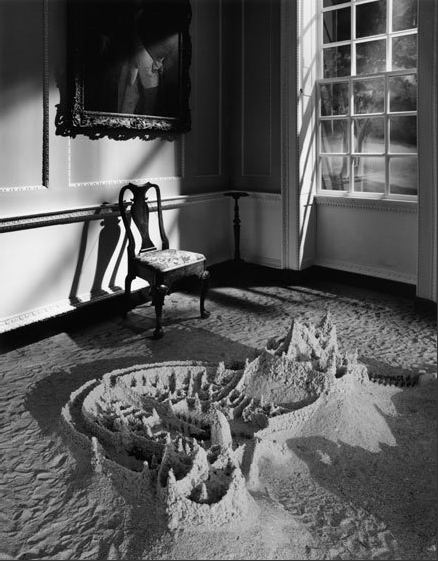 Final Photography ProjectFAMOUS PHOTOGRAPHER EMULATIONSummary: For this final project you will emulate one of the famous photographers you were introduced to this semester.Details:Select one of the Famous Photographers, review their “Style” of photographyTake at least 40 photographs in the “style” of that photographerFinal Products:Contact sheet with at least 40 photos on wikiFIVE great photos on the wikiType an artist statement on wiki; explain how your photographs emulate the famous photographer.